Überschrift 1. OrdnungÜberschrift 2. OrdnungÜberschrift 3. OrdnungTextTextTextTextaaaaa aaaaa aaaaaa aa aa aaaaaa aaa aaaaaaa aaaaaa aaaaa aaaa aaaaaaaaaaaaaaaaaaaa aaaaaaaa aaaaaaa aaaaaaa aaaaaa aa aaaa aaaaaaa hhhhhhhhhhhhhhhh aaaaaaaaaaaaaaaaaaaa aaaaaaaaaaaaaaa aaaaaaaaaaaaaaaaaaaaaa aaaaaaaaaaaaaaaaaaaaaaa aaaaaaaaaaaa aaaaa aaaaaaaaa aaaa aaaaaaaTextTextTextTextaaaaa aaaaa aaaaaa aa aa aaaaaa aaa aaaaaaa aaaaaa aaaaa aaaa aaaaaaaaaaaaaaaaaaaa aaaaaaaa aaaaaaa aaaaaaa aaaaaa aa aaaa aaaaaaa hhhhhhhhhhhhhhhh aaaaaaaaaaaaaaaaaaaa aaaaaaaaaaaaaaa aaaaaaaaaaaaaaaaaaaaaa aaaaaaaaaaaaaaaaaaaaaaa aaaaaaaaaaaa aaaaa aaaaaaaaa aaaa aaaaaaaTextTextTextTextaaaaa aaaaa aaaaaa aa aa aaaaaa aaa aaaaaaa aaaaaa aaaaa aaaa aaaaaaaaaaaaaaaaaaaa aaaaaaaa aaaaaaa aaaaaaa aaaaaa aa aaaa aaaaaaa hhhhhhhhhhhhhhhh aaaaaaaaaaaaaaaaaaaa aaaaaaaaaaaaaaa aaaaaaaaaaaaaaaaaaaaaa aaaaaaaaaaaaaaaaaaaaaaa aaaaaaaaaaaa aaaaa aaaaaaaaa aaaa aaaaaaa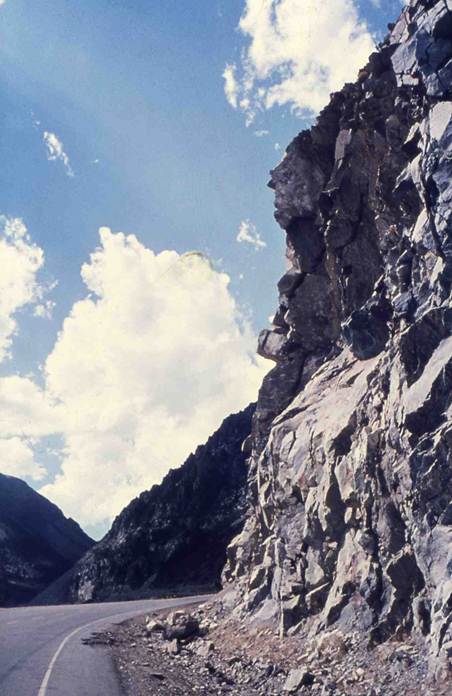 Bild 1: BildunterschriftTabelle 1: TabellenüberschriftSpalte 1Spalte 2Spalte 3Spalte x